CAREER OBJECTIVE:OBJECTIVE: To have a possibility of a long term and good working relationship with your company in a position that would utilize and challenge of development to further enhance and broaden my knowledge and experience in various  firms. RELIABLE & DEDICATION: Always safety first and always prompt and work overtime if needed, always willing to lend helping hands. Always took the step and pay extra attention to detail to make sure the job is done to the best of my ability.EFFICIENCY: Provide accurate, fast and efficient services. Always keep an eye-open wastage of the time, effort, resources and money.EMPLOYMENT HISTORY:Company:  	Commissary. Position:  	Storekeeper / Warehouseman Address:  	PhilippinesDate: 		October 2, 2012– up to October3, 2015Job Description/Duties and ResponsibilitiesResponsible to prepare all the items per route for South Luzon stores and shipment.Accountable to validate all items through Warehouse Management System (WMS/WM9/SAP) and updating all documents needed comply with the policy set by the company (e.g. inventory record accuracy, IRA).Forklift Operator (reach truck, counter balance, powered lifter).                                                                                          Ensure First in First out (FIFO) procedure will be followed.Check barcode label and license plate number (LPN) versus actual packing of each item (e.g. batch, production date, and expiry date).Ensure all incoming items from production should be posting or receive through warehouse management system (WMS/ WM9/SAP)Ensure all item receive coming from production and supplier are put away in their designated location using forklift reach truck.Responsible to put-away all items receive coming from production and supplier from stage to location using radio frequency (RF) through warehouse management system (WMS/WM/SAP).Receive and bin transfer of finish good stocks coming from production.Hands on experience in inventory management – both physical movement and system related movement. Hands on experience in inventory management – both physical movement and system related movement. Responsible to monitor the items due to SAP system and actual. Ensure all stocks are in their designated location.All items should be check if quantity does tally with the document given.Ensure all incoming deliveries are attached with documents needed (e.g. delivery receipt ,sales invoice, Certificate of analysis (COA) and purchase order (PO) and posting of the item receive through warehouse management system (WMS/SAP).Ensure all papers are encoded.Responsible to inspect and receive all scrap of the production before to disposal.Responsible to monitor and inspect the diesel Petron and LPG before to unload.Responsible to monitor the proper grooming of warehouse man.Company:  	Container Corporation Position:  	Environment Health and Safety (EHS).  Date: 		January10, 2010– up to Febrary9, 2011Job Description/Duties and ResponsibilitiesResponsible to acts in an advisory capacity on all matter pertaining to health and safety for the guidance of the employer and the workers.Responsible to monitor and inspect the safety of equipment’s like Forklift / Reach truck and counter balance before to use.Responsible to inspect and monitor the Personal Protective Equipment of the warehouse Personnel. Responsible to prepare minutes for the tool box meeting.Responsible to roving the whole company twice a day.  Responsible to prepare and issue of working permit for the contractual workers. Responsible to conduct the fire drill training for the workers of the company.Responsible to inspect the fire extinguisher/fire hose, fire exit.Company:  	sales/service Position:  	Customer Service RepresentativeAddress:  	PhilippinesDate: 		July1, 2009– up to December 9, 2009Company:  	Laundry CorporationPosition:  	Customer Service RepresentativeAddress:  	PhilippinesDate: 		January10, 2009– up to June 29, 2009TRAININGS & SEMINARS ATTENDED	(BOSH)  Basic Occupational Safety And HealthOccupational Safety & Health Standards.Fundamentals of Industrial Hygiene.Occupational Health Hazards.Machine Safeguarding /Mechanical Hazards.Electrical Safety.Lock Out/Tag out.Hand Tools and Portable Power Tools.Materials Handling Safety.Communication in Safety. Roles of Supervisors in Safety.Employee Safety Training.Fire Safety.Safety Inspection.Accident Investigation. Human Elements in Safety.Behavior Motivation.Personal Protective Equipment.Job Hazard Analysis.Safety Management System.Fundamental of Adult Learning.Emergency Preparedness.Re-Entry Program/workshop Materials.The Occupational Health & Safety Program.Toyota Material Handling Philippines (October 2013)Basic Safety Operators Training For Toyota Electric Forklift truck/Raymond Reach Truck   BT Power Pallet.Food Safety & Good Manufacturing Practices (GMP).Crown Materials Handling Equipment Rider Double Deep Truck and Pallet end Control Model RD5200S PE4000-60 SAFETY & OPERATION and Battery &Charger Maintenance.Crown Materials Handling Equipment Rider Reach Truck and Pallet end Control Model RR5700 PE4000-60 SAFETY & OPERATION and Battery &Charger Maintenance.SAP EWM Application System Seminar and training (July2014).WM9 System TRAINING (January 2013).WMS System Training (December 2012-2013).GWP Seminar (November   2012-2013).Department of the Interior and Local GovernmentNatividad, Pangasinan (2007).AWARDS AND CERTIFICATE COMPLETION(BOSH)  Basic Occupational Safety& Health.December2, 3 16 and17, 2014Crown Materials Handling Equipment Rider Double Deep Truck and Pallet end Control Model RD5200S PE4000-60 SAFETY & OPERATION and Battery &              Charger Maintenance(2014).Toyota Material Handling Philippines            Basic Safety Operators Training for Toyota Electric Forklift truck/               Raymond Reach Truck   BT Power Pallet.October 26, 2013.Crown Materials Handling Equipment Rider Double Deep Truck and Pallet end Control Model RD5200S PE4000-60 SAFETY & OPERATION and Battery &              Charger Maintenance           (2013)Food Safety & Good Warehouse Practices (GWP).Food Safety & Good Manufacturing Practices (GMP).(2013).     PC Cartel Sale & Service (on the Job training).      (2012).    Department of the Interior and Local Government     Natividad,Pangasinan.    (2007).EDUCATIONAL BACKGROUND                                                                                             Basic Occupational Safety & health (BOSH)		PEME Consultancy Inc.		Department of Labor and Employment		Held on December 2, 3 16 and17, 2014 at DOLE Regional Office IV-A Parian, Calamba laguna cityTechnical Education and Skills Development Authority (TESDA).Panpacific University North Philippines	Pangasinan.	Computer and Hardware Service 	Computer Technician	S.Y. March 2012Tertiary		Panpacific University North PhilippinesT, PangasinanBachelor of Science in Information Technology2008-2012SecondaryNatividad Oriental AcademyPoblacion.West Natividad,Pangasinan		2004-2008SPECIAL SKILLS Computer Literate (MS Office, Excel, Word, Photoshop)Knowledge in Safety (Basic Occupational Safety & Health).Skill in Food Safety Good Manufacturing Practices.Skill in Food Safety Good Warehouse Practices.Knowledge in Computer Technician.Knowledge in Hardware and Software Computer.  Knowledge in Forklifts Operator (reach truck, counter balance, powered lifter).                                                                                             Safety & Operation, Battery & charger maintenance.Knowledge in Warehouse Management System (WMS/WM9).Knowledge in SAP EWM Application System Program.PERSONAL INFORMATION	Birth date		:	December 12, 1990	Age			:	24years old	Civil Status		:	Single	Nationality		:	Filipino	Religion		:	Roman Catholic	Language Spoken	:	Tagalog, English,	Visa Status		:	Tourist VisaFirst Name of Application CV No: 503418Whatsapp Mobile: +971504753686 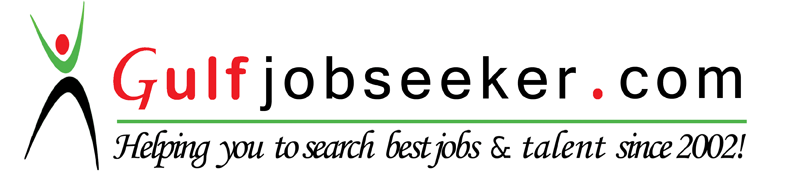 